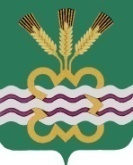 ГЛАВА МУНИЦИПАЛЬНОГО ОБРАЗОВАНИЯ«КАМЕНСКИЙ ГОРОДСКОЙ ОКРУГ»РАСПОРЯЖЕНИЕ05.10.2023			                                                                                    № 211п. МартюшО внесении изменений в состав муниципального штаба адресной помощи мобилизованным и членам их семей в рамках Общероссийской акции взаимопомощи #МЫВМЕСТЕ, утвержденный распоряжением Главы Каменского городского округа от 14.10.2022 № 212 (в редакции от 26.10.2022 № 224) В целях организации работы новых направлений деятельности региональных штабов Общероссийской акции взаимопомощи #МЫВМЕСТЕ по оказанию помощи военнослужащим, мобилизованным гражданам, членам их семей, руководствуясь Уставом муниципального образования «Каменский городской округ», решением Думы Каменского городского округа от 21.09.2023 года № 263 «О досрочном прекращении полномочий Главы муниципального образования «Каменский городской округ» в связи с отставкой по собственному желанию»:1. Внести изменения в состав муниципального штаба адресной помощи мобилизованным и членам их семей в рамках Общероссийской акции взаимопомощи #МЫВМЕСТЕ, утвержденный распоряжением Главы Каменского городского округа от 14.10.2022 № 212 (в редакции от 26.10.2022 № 224) изложив его в новой редакции (прилагается). 2. Настоящее распоряжение разместить на официальном сайте муниципального образования «Каменский городской округ».3. Контроль исполнения настоящего распоряжение возложить на заместителя Главы Администрации по вопросам организации управления и социальной политике Е.Г. Балакину.И.о. Главы городского округа			А.Ю. КошкаровСостав муниципального штаба адресной помощи мобилизованным и членам их семей в рамках Общероссийской акции взаимопомощи #МЫВМЕСТЕУТВЕРЖДЕНраспоряжением ГлавыКаменского городского округа от 05.10.2023 № 211«О внесении изменений в состав муниципального штаба адресной помощи мобилизованным и членам их семей в рамках Общероссийской акции взаимопомощи #МЫВМЕСТЕ, утвержденный распоряжением Главы Каменского городского округа от 14.10.2022 № 212 (в редакции  от 26.10.2022 № 224)1Кошкаров Алексей Юрьевич –И.о. Главы Каменского городского округа, председатель штаба;2Балакина Елена Геннадьевна –Заместитель Главы Администрации по вопросам организации управления и социальной политике, заместитель председателя штаба;3Агапова Ирина Владимировна –Директор МКУ «Центр защиты населения Каменского городского округа», секретарь штаба.Члены рабочей группы:4Баранов Андрей Павлович – Заместитель Главы Администрации  по вопросам ЖКХ, строительства, энергетики и связи;5Вешкурцева Людмила Николаевна –Начальник Управления культуры, спорта и делам молодежи Администрации МО «Каменский городской округ»;6Епимахов Олег Вячеславович –член Общественной палаты Каменского городского округа;7Завалий Кристина Александровна – главный специалист Администрации Каменского городского округа;8Лисицина Галина Тимофеевна –Председатель Думы Каменского городского округа9Нохрина Наталья АлександровнаСоциальный координатор в Каменск-Уральском городском округе и Каменском районе Государственного фонда поддержки участников специальной военной операции «Защитники Отечества» (Филиал Государственного фонда «Защитники Отечества» по Свердловской области)10Парадеева Анна Самвеловна –Начальник Управления образования Администрации МО «Каменский городской округ»;11Плотникова Марина Александровна - Начальник отдела по бухгалтерскому учету, отчетности и контролю Администрации Каменского городского округа;12Смоленцева Наталья Юрьевна – Председатель территориальной комиссии по делам несовершеннолетних и защите их прав;13Спирин Владимир Васильевич –и.о. Директора МКУ «Управление хозяйством Каменского городского округа»;14Шестерова Айгуль Газимовна - Начальник отдела по правовой и кадровой работе Администрации Каменского городского округа;15Щевелева Ольга Ильинична –Начальник Управления социальной политики Министерства социальной политики Свердловской области № 12(по согласованию)